Муниципальное бюджетное дошкольное образовательное учреждение «Детский сад «Берёзка»Конспект НОД «Путешествие в страну Рисовандию» (подготовительная к школе группа)Подготовила:воспитатель  Семиренко Светлана Августиновна Новый Уренгой2020Конспект НОД «Путешествие в страну Рисовандию» (подготовительная к школе группа)Образовательная область: «Художественно-эстетическое развитие», «Развитие речи», «Познание»Образовательный компонент: «Рисование», «Коммуникация»Цель: приобщать детей к изобразительному творчеству, вызывать желание            создать художественный образ посредством нетрадиционных техник Задачи:закреплять знания о жанрах живописи (портрет, пейзаж, натюрморт) совершенствовать умение рисовать нетрадиционными техниками (кляксография, выдувание)развивать познавательный интерес, мышление, интерес к результату своей работы, творческую активностьвоспитывать умение работать в группеПредварительная работа:Рассматривание альбомов по жанрам живописи (портрет, пейзаж, натюрморт), чтение и рассказывание стихотворений («Картины» А.Кушнер), д/и «Собери пейзаж»,  «Составь натюрморт», «Собери портрет»,  «Добавь, что не хватает в портрете»,   наблюдение за деревьями на прогулкеМатериал:Листы бумаги, трубочки для выдувания, краски, фломастеры, карточки с репродукциями по жанрам живописи, карточки с заданиями (ребусы), музыкальный ряд, Ход:Воспитатель:  - Здравствуйте, ребята! Хозяин нашей студии Радужка очень рад                          вас видеть! И хотел бы пригласить вас в путешествие в волшебную                          страну Рисовандию.  (Предлагает детям пригласительные билеты                          красного, жёлтого и синего цветов).  Как вы думаете, что это за                          страна?  (Ответы детей)                         - В этой стране живут сказочные волшебники: по улицам                          разгуливают нарядные девочки-кисточки и мальчики - карандаши,                          бегают непоседы краски, гордо вышагивают листы бумаги. Ярко                          светит солнышко и всё вокруг переливается!                          Жителям Рисовандии нравится задавать вопросы и загадывать                          загадки гостям. А вы умеете разгадывать загадки?                         (Ответы детей).                          Тогда вы, наверняка справитесь со всеми  заданиями волшебников                          из Рисовандии, и это путешествие будет для вас интересным.  Волспитатель:  - На чем же можно отправиться в волшебную страну?                            (Ответы детей. Останавливаются на воздушном шаре)                            Сначала надуем воздушный шар (дети имитируют процесс                              надувания шара).                            - Вы готовы? Тогда в путь! (дети берутся за верёвочку шара).                             Закрываем все глаза:                              Раз, два, три,                              В страну Рисовандию  ты, шар, лети!                             - Вот мы и на месте!Воспитатель  обращает внимание детей на цвет пригласительных билетов и цвет конвертов на столах. Дети занимают места так, чтобы цвет билета совпадал с цветом конверта.Воспитатель:  - Интересно, что же это за конверты?                            (Предлагает детям открыть. Дети достают карточки с ребусами)                           Вот и загадки! Нужно отгадать, какое слово зашифровано.                               (пейзаж, портрет, натюрморт).Дети совещаются, отгадывают ребус. Воспитатель: - Что художники изображают на портрете? Натюрморте? Пейзаже?                            Чтение стихотворения «Картины» Воспитатель: - Молодцы! Первую загадку вы отгадали.                          А чем художники рисуют? (ответы)                          Раз мы с вами в волшебной стране, как вы думаете, какие                           материалы  можно здесь использовать для рисования?Воспитатель: - Вот и следующее задание:                           Нужно нарисовать портрет, пейзаж или натюрморт используя в                           работе трубочку.                           Прежде чем нам рисовать - нужно пальчики размять!Пальчиковая гимнастика.Рисование детьми под музыкальное сопровождение.По окончании работы воспитатель предлагает детям вернуться в детский сад. Воспитатель: - Раз, два, три-                          Шар обратно нас верни!Дети размещают свои работы на выставке, рассматривают.Воспитатель: - Ребята, вам понравилось путешествие?                          Справились вы с заданиями жителей Рисовандии?                           Было сложно?  А что понравилось больше всего? 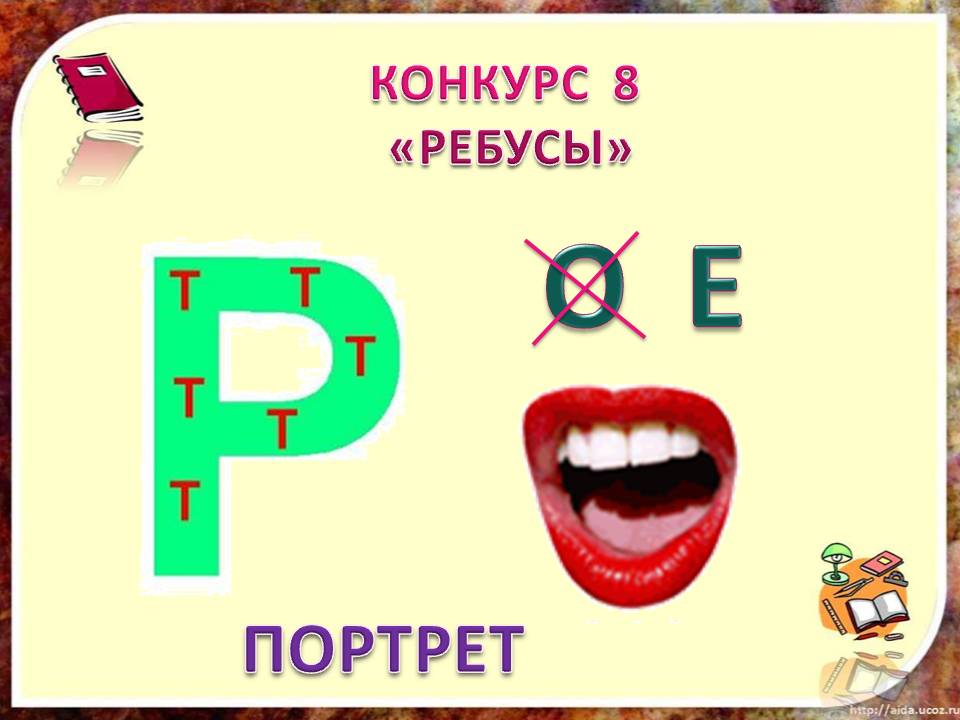 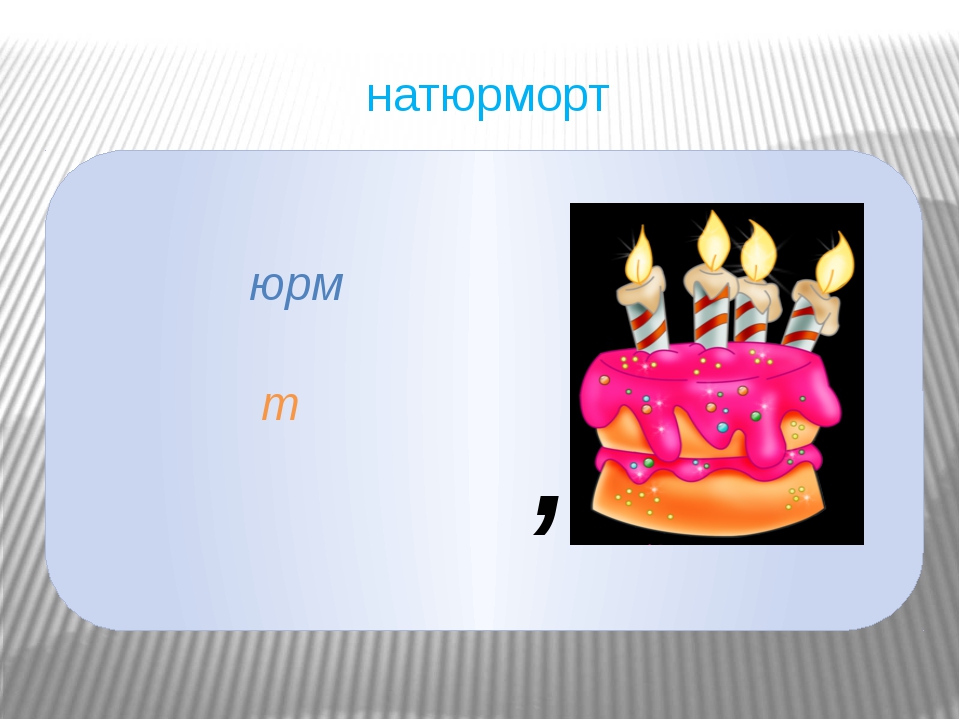 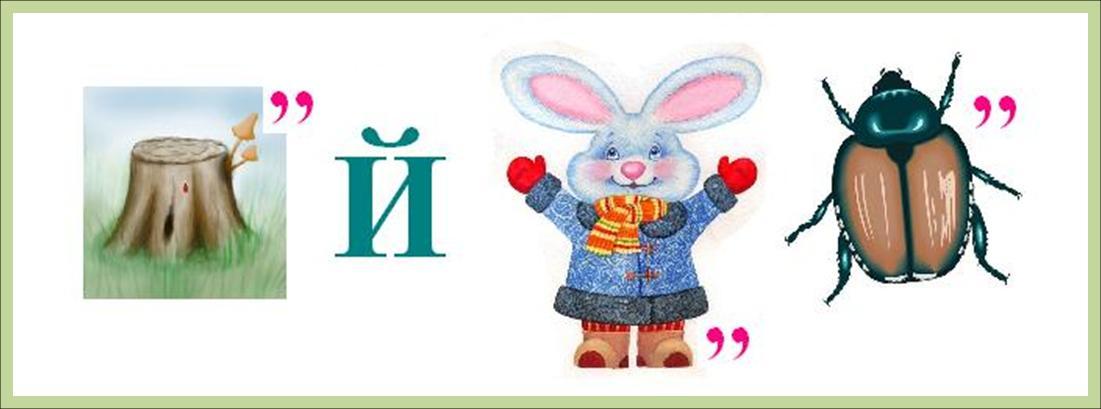 